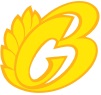 министерство труда,занятости и социальной защиты республики коми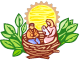 ГБУ РК «Центр социальной помощисемье и детям города Сыктывкара»Памятка для детей, которая подскажет, как не стать жертвой преступления.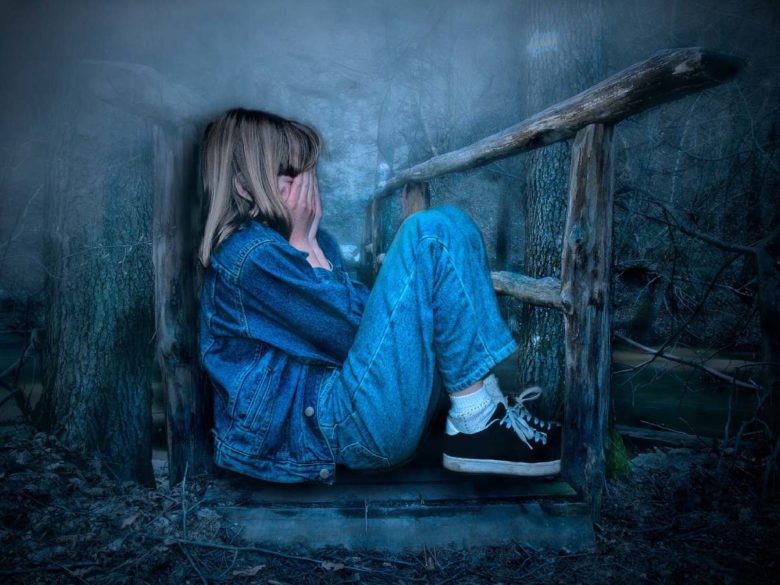 Сыктывкар2021Есть правило четырех «не»:Не разговаривай с незнакомцами и не впускай их в дом.Не заходи с незнакомцами в лифт и в подъезд.Не садись в машину к незнакомцам.Не задерживайся на улице после школы, особенно с наступлением темноты.В каких ситуациях всегда отвечать «Нет»Если тебе предлагают зайти в гости или подвезти до дома, пусть даже это соседи.Если за тобой в школу или детский сад пришел посторонний, а родители не предупреждали об этом заранее. Если в отсутствие родителей пришел малознакомый человек, впускать его в квартиру или идти с ним куда-то.Если новый знакомый угощает чем-то.На все уговоры чужих людей пойти куда-то, чтобы посмотреть что-то или поиграть, надо ответить «Нет», даже если очень интересно. А придя домой, обязательно рассказать взрослым об этом человеке.Если тебе говорят: «Я думал, что ты уже большой, а тебе, оказывается мама не разрешает!». Это очень опасно! От такого человека надо бежать и обязательно рассказать родителям.Где преступники поджидают своих жертв?- в лифте- в подъезде- в чужой машине- на улице- так же они могут постучаться к тебе в дом, зная, что ты дома один.Оказавшись в безопасности, немедленно позвони в полицию, родителям, сообщи, что произошло, точный адрес, а также приметы и направление, куда ушел нападавший.Позвонить можно в единую службу спасения по телефону «01» (с сотового телефона 101, 112)Полиция – 112 (или 8(8212)  28-23-03, 21-66-35Следственный комитет – Телефонная линия «Ребенок в опасности»:  8-800-201-13-45 или 123 (для звонков с мобильных телефонов на территории Республики Коми)Телефон доверия для детей, подростков и их родителей: 8-800-2000-122В отделении социально-психологической помощиВам окажут психологическую помощьМы располагаемся по адресу: Сыктывкар, ул. Улица Домны Каликовой, д. 34Контактный телефон: 24-99-71